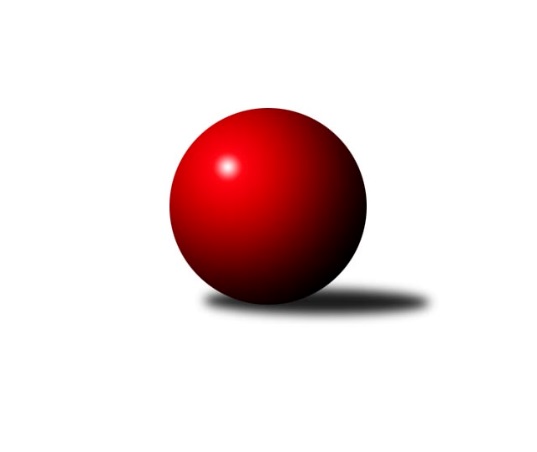 Č.11Ročník 2021/2022	18.6.2024 Jihočeský KP2 2021/2022Statistika 11. kolaTabulka družstev:		družstvo	záp	výh	rem	proh	skore	sety	průměr	body	plné	dorážka	chyby	1.	TJ Centropen Dačice E	11	10	0	1	69.0 : 19.0 	(91.0 : 41.0)	2626	20	1803	822	28.2	2.	TJ Loko. Č. Velenice B	10	6	1	3	50.5 : 29.5 	(71.0 : 49.0)	2649	13	1817	831	30.7	3.	Kuželky Borovany A	10	5	0	5	41.0 : 39.0 	(60.0 : 60.0)	2538	10	1766	772	41.9	4.	TJ Spartak Trhové Sviny A	11	5	0	6	41.5 : 46.5 	(67.0 : 65.0)	2558	10	1763	795	38.3	5.	TJ Sokol Slavonice B	10	4	1	5	37.0 : 43.0 	(52.0 : 68.0)	2473	9	1738	735	47.1	6.	TJ Kunžak B	10	4	0	6	29.0 : 51.0 	(48.0 : 72.0)	2462	8	1740	721	52.9	7.	TJ Blatná B	11	3	2	6	35.0 : 53.0 	(60.0 : 72.0)	2551	8	1779	771	40.5	8.	TJ Sokol Chýnov A	9	2	0	7	25.0 : 47.0 	(43.0 : 65.0)	2457	4	1703	754	43.8Tabulka doma:		družstvo	záp	výh	rem	proh	skore	sety	průměr	body	maximum	minimum	1.	TJ Centropen Dačice E	6	6	0	0	42.0 : 6.0 	(54.0 : 18.0)	2760	12	2841	2709	2.	TJ Sokol Slavonice B	6	4	1	1	30.0 : 18.0 	(39.0 : 33.0)	2517	9	2546	2500	3.	TJ Blatná B	5	3	1	1	24.0 : 16.0 	(36.0 : 24.0)	2630	7	2689	2569	4.	TJ Loko. Č. Velenice B	4	3	0	1	21.5 : 10.5 	(31.0 : 17.0)	2815	6	2834	2793	5.	TJ Kunžak B	4	3	0	1	18.0 : 14.0 	(22.0 : 26.0)	2532	6	2559	2495	6.	TJ Spartak Trhové Sviny A	5	3	0	2	25.0 : 15.0 	(36.0 : 24.0)	2481	6	2538	2455	7.	Kuželky Borovany A	5	3	0	2	25.0 : 15.0 	(33.0 : 27.0)	2461	6	2510	2390	8.	TJ Sokol Chýnov A	6	2	0	4	22.0 : 26.0 	(32.0 : 40.0)	2573	4	2664	2513Tabulka venku:		družstvo	záp	výh	rem	proh	skore	sety	průměr	body	maximum	minimum	1.	TJ Centropen Dačice E	5	4	0	1	27.0 : 13.0 	(37.0 : 23.0)	2599	8	2810	2422	2.	TJ Loko. Č. Velenice B	6	3	1	2	29.0 : 19.0 	(40.0 : 32.0)	2621	7	2798	2456	3.	Kuželky Borovany A	5	2	0	3	16.0 : 24.0 	(27.0 : 33.0)	2553	4	2700	2473	4.	TJ Spartak Trhové Sviny A	6	2	0	4	16.5 : 31.5 	(31.0 : 41.0)	2570	4	2749	2425	5.	TJ Kunžak B	6	1	0	5	11.0 : 37.0 	(26.0 : 46.0)	2450	2	2704	2283	6.	TJ Blatná B	6	0	1	5	11.0 : 37.0 	(24.0 : 48.0)	2538	1	2737	2400	7.	TJ Sokol Chýnov A	3	0	0	3	3.0 : 21.0 	(11.0 : 25.0)	2418	0	2559	2316	8.	TJ Sokol Slavonice B	4	0	0	4	7.0 : 25.0 	(13.0 : 35.0)	2463	0	2605	2315Tabulka podzimní části:		družstvo	záp	výh	rem	proh	skore	sety	průměr	body	doma	venku	1.	TJ Centropen Dačice E	7	7	0	0	50.0 : 6.0 	(62.0 : 22.0)	2699	14 	4 	0 	0 	3 	0 	0	2.	TJ Loko. Č. Velenice B	7	5	0	2	37.5 : 18.5 	(52.0 : 32.0)	2636	10 	2 	0 	1 	3 	0 	1	3.	Kuželky Borovany A	7	5	0	2	34.0 : 22.0 	(47.0 : 37.0)	2503	10 	3 	0 	1 	2 	0 	1	4.	TJ Spartak Trhové Sviny A	7	3	0	4	26.5 : 29.5 	(43.0 : 41.0)	2588	6 	3 	0 	1 	0 	0 	3	5.	TJ Sokol Slavonice B	7	3	0	4	26.0 : 30.0 	(33.0 : 51.0)	2473	6 	3 	0 	1 	0 	0 	3	6.	TJ Sokol Chýnov A	7	2	0	5	21.0 : 35.0 	(34.0 : 50.0)	2423	4 	2 	0 	3 	0 	0 	2	7.	TJ Blatná B	7	2	0	5	19.0 : 37.0 	(35.0 : 49.0)	2557	4 	2 	0 	0 	0 	0 	5	8.	TJ Kunžak B	7	1	0	6	10.0 : 46.0 	(30.0 : 54.0)	2420	2 	1 	0 	1 	0 	0 	5Tabulka jarní části:		družstvo	záp	výh	rem	proh	skore	sety	průměr	body	doma	venku	1.	TJ Kunžak B	3	3	0	0	19.0 : 5.0 	(18.0 : 18.0)	2623	6 	2 	0 	0 	1 	0 	0 	2.	TJ Centropen Dačice E	4	3	0	1	19.0 : 13.0 	(29.0 : 19.0)	2573	6 	2 	0 	0 	1 	0 	1 	3.	TJ Blatná B	4	1	2	1	16.0 : 16.0 	(25.0 : 23.0)	2573	4 	1 	1 	1 	0 	1 	0 	4.	TJ Spartak Trhové Sviny A	4	2	0	2	15.0 : 17.0 	(24.0 : 24.0)	2503	4 	0 	0 	1 	2 	0 	1 	5.	TJ Loko. Č. Velenice B	3	1	1	1	13.0 : 11.0 	(19.0 : 17.0)	2724	3 	1 	0 	0 	0 	1 	1 	6.	TJ Sokol Slavonice B	3	1	1	1	11.0 : 13.0 	(19.0 : 17.0)	2499	3 	1 	1 	0 	0 	0 	1 	7.	TJ Sokol Chýnov A	2	0	0	2	4.0 : 12.0 	(9.0 : 15.0)	2565	0 	0 	0 	1 	0 	0 	1 	8.	Kuželky Borovany A	3	0	0	3	7.0 : 17.0 	(13.0 : 23.0)	2540	0 	0 	0 	1 	0 	0 	2 Zisk bodů pro družstvo:		jméno hráče	družstvo	body	zápasy	v %	dílčí body	sety	v %	1.	Petr Vojtíšek 	TJ Centropen Dačice E 	10	/	10	(100%)	18	/	20	(90%)	2.	Rudolf Baldík 	TJ Loko. Č. Velenice B 	10	/	10	(100%)	17	/	20	(85%)	3.	Karel Jirkal 	Kuželky Borovany A 	9	/	9	(100%)	16	/	18	(89%)	4.	Miroslav Kolář 	TJ Centropen Dačice E 	8	/	9	(89%)	17	/	18	(94%)	5.	David Marek 	TJ Loko. Č. Velenice B 	8	/	10	(80%)	14	/	20	(70%)	6.	Pavel Bronec 	TJ Sokol Chýnov A 	7	/	9	(78%)	12	/	18	(67%)	7.	Stanislav Dvořák 	TJ Centropen Dačice E 	7	/	10	(70%)	13	/	20	(65%)	8.	Miloš Křížek 	TJ Centropen Dačice E 	7	/	10	(70%)	13	/	20	(65%)	9.	Pavel Zeman 	TJ Spartak Trhové Sviny A 	7	/	10	(70%)	13	/	20	(65%)	10.	Jiří Reban 	TJ Spartak Trhové Sviny A 	7	/	11	(64%)	13	/	22	(59%)	11.	Ladislav Chalupa 	TJ Sokol Slavonice B 	6	/	7	(86%)	10	/	14	(71%)	12.	Pavlína Karešová 	TJ Centropen Dačice E 	6	/	7	(86%)	9	/	14	(64%)	13.	Jiří Novotný 	TJ Loko. Č. Velenice B 	6	/	10	(60%)	15	/	20	(75%)	14.	Josef Brtník 	TJ Kunžak B 	6	/	10	(60%)	7	/	20	(35%)	15.	Jitka Šimková 	Kuželky Borovany A 	6	/	10	(60%)	7	/	20	(35%)	16.	Dušan Straka 	TJ Sokol Chýnov A 	5	/	7	(71%)	10	/	14	(71%)	17.	Jiří Baldík 	TJ Loko. Č. Velenice B 	5	/	7	(71%)	7	/	14	(50%)	18.	Michaela Kopečná 	TJ Centropen Dačice E 	5	/	7	(71%)	6	/	14	(43%)	19.	Martin Soukup 	Kuželky Borovany A 	5	/	9	(56%)	11	/	18	(61%)	20.	Alena Kovandová 	TJ Sokol Chýnov A 	5	/	9	(56%)	10	/	18	(56%)	21.	František Vávra 	TJ Spartak Trhové Sviny A 	5	/	10	(50%)	11.5	/	20	(58%)	22.	Jan Dvořák 	TJ Spartak Trhové Sviny A 	5	/	10	(50%)	11	/	20	(55%)	23.	Filip Cheníček 	TJ Blatná B 	5	/	10	(50%)	10	/	20	(50%)	24.	Karel Hanzal 	TJ Kunžak B 	5	/	10	(50%)	9.5	/	20	(48%)	25.	Lukáš Drnek 	TJ Blatná B 	5	/	10	(50%)	8	/	20	(40%)	26.	Miroslav Bartoška 	TJ Sokol Slavonice B 	4	/	6	(67%)	7	/	12	(58%)	27.	Zdeněk Pospíchal 	TJ Centropen Dačice E 	4	/	7	(57%)	9	/	14	(64%)	28.	Václav Ondok 	Kuželky Borovany A 	4	/	9	(44%)	9	/	18	(50%)	29.	Robert Flandera 	TJ Blatná B 	4	/	9	(44%)	7	/	18	(39%)	30.	Jiří Pšenčík 	TJ Sokol Slavonice B 	4	/	9	(44%)	6	/	18	(33%)	31.	Libor Slezák 	TJ Blatná B 	4	/	10	(40%)	10	/	20	(50%)	32.	Jiří Minařík 	TJ Blatná B 	4	/	10	(40%)	10	/	20	(50%)	33.	David Holý 	TJ Loko. Č. Velenice B 	4	/	10	(40%)	7	/	20	(35%)	34.	Jiří Ondrák st.	TJ Sokol Slavonice B 	4	/	10	(40%)	7	/	20	(35%)	35.	Pavel Stodolovský 	TJ Spartak Trhové Sviny A 	3.5	/	8	(44%)	5	/	16	(31%)	36.	Roman Osovský 	TJ Loko. Č. Velenice B 	3	/	4	(75%)	6	/	8	(75%)	37.	Vendula Burdová 	TJ Sokol Chýnov A 	3	/	5	(60%)	3	/	10	(30%)	38.	Monika Kalousová 	TJ Blatná B 	3	/	6	(50%)	7	/	12	(58%)	39.	Ondřej Mrkva 	TJ Kunžak B 	3	/	7	(43%)	8	/	14	(57%)	40.	Karel Cimbálník 	TJ Sokol Slavonice B 	3	/	8	(38%)	7	/	16	(44%)	41.	Josef Troup 	TJ Spartak Trhové Sviny A 	3	/	10	(30%)	9.5	/	20	(48%)	42.	Jiří Brát 	TJ Kunžak B 	3	/	10	(30%)	6.5	/	20	(33%)	43.	František Běhůnek 	TJ Sokol Slavonice B 	2	/	3	(67%)	4	/	6	(67%)	44.	Jindřich Soukup 	Kuželky Borovany A 	2	/	3	(67%)	3	/	6	(50%)	45.	Rudolf Borovský 	TJ Sokol Slavonice B 	2	/	5	(40%)	3	/	10	(30%)	46.	Čestmír Siebenbrunner 	Kuželky Borovany A 	2	/	6	(33%)	5	/	12	(42%)	47.	Ondřej Fejtl 	TJ Blatná B 	2	/	10	(20%)	8	/	20	(40%)	48.	Radek Burian 	TJ Kunžak B 	2	/	10	(20%)	8	/	20	(40%)	49.	Jiří Malovaný 	Kuželky Borovany A 	2	/	10	(20%)	6	/	20	(30%)	50.	Petra Holá 	TJ Loko. Č. Velenice B 	1.5	/	8	(19%)	4	/	16	(25%)	51.	Ondřej Kubeš 	TJ Sokol Slavonice B 	1	/	1	(100%)	1	/	2	(50%)	52.	Vlastimil Škrabal 	TJ Kunžak B 	1	/	2	(50%)	3	/	4	(75%)	53.	Jan Kobliha 	Kuželky Borovany A 	1	/	3	(33%)	3	/	6	(50%)	54.	Pavel Holzäpfel 	TJ Centropen Dačice E 	1	/	3	(33%)	3	/	6	(50%)	55.	Stanislav Musil 	TJ Centropen Dačice E 	1	/	3	(33%)	3	/	6	(50%)	56.	Denisa Šimečková 	TJ Spartak Trhové Sviny A 	1	/	3	(33%)	3	/	6	(50%)	57.	Jan Ležák 	TJ Sokol Slavonice B 	1	/	8	(13%)	6	/	16	(38%)	58.	Miroslav Mašek 	TJ Sokol Chýnov A 	1	/	9	(11%)	5	/	18	(28%)	59.	Jan Zeman 	TJ Kunžak B 	1	/	10	(10%)	5	/	20	(25%)	60.	Vlastimil Kříha 	TJ Spartak Trhové Sviny A 	0	/	1	(0%)	1	/	2	(50%)	61.	Libuše Hanzalíková 	TJ Kunžak B 	0	/	1	(0%)	1	/	2	(50%)	62.	Josef Petrik 	TJ Sokol Slavonice B 	0	/	1	(0%)	1	/	2	(50%)	63.	Bohuslav Švepeš 	TJ Spartak Trhové Sviny A 	0	/	1	(0%)	0	/	2	(0%)	64.	Tomáš Cvrček 	TJ Sokol Slavonice B 	0	/	1	(0%)	0	/	2	(0%)	65.	Jiří Tröstl 	Kuželky Borovany A 	0	/	1	(0%)	0	/	2	(0%)	66.	Vlastimil Novák 	TJ Sokol Chýnov A 	0	/	1	(0%)	0	/	2	(0%)	67.	Milena Žampachová 	TJ Sokol Slavonice B 	0	/	1	(0%)	0	/	2	(0%)	68.	Tereza Kovandová 	TJ Sokol Chýnov A 	0	/	2	(0%)	0	/	4	(0%)	69.	Věra Návarová 	TJ Sokol Chýnov A 	0	/	2	(0%)	0	/	4	(0%)	70.	Josef Svoboda 	TJ Spartak Trhové Sviny A 	0	/	2	(0%)	0	/	4	(0%)	71.	Libuše Hanzálková 	TJ Sokol Chýnov A 	0	/	8	(0%)	3	/	16	(19%)Průměry na kuželnách:		kuželna	průměr	plné	dorážka	chyby	výkon na hráče	1.	České Velenice, 1-4	2776	1901	875	29.0	(462.8)	2.	TJ Centropen Dačice, 1-4	2666	1820	845	36.3	(444.4)	3.	TJ Blatná, 1-4	2607	1799	808	39.3	(434.6)	4.	TJ Sokol Chýnov, 1-2	2566	1776	789	43.6	(427.7)	5.	TJ Kunžak, 1-2	2543	1773	769	45.0	(424.0)	6.	TJ Sokol Slavonice, 1-4	2489	1738	750	43.9	(414.9)	7.	Borovany, 1-2	2441	1702	738	44.3	(406.9)	8.	Trhové Sviny, 1-2	2436	1695	740	39.5	(406.1)Nejlepší výkony na kuželnách:České Velenice, 1-4TJ Loko. Č. Velenice B	2834	7. kolo	Zdeněk Pospíchal 	TJ Centropen Dačice E	524	2. koloTJ Loko. Č. Velenice B	2827	4. kolo	Karel Jirkal 	Kuželky Borovany A	504	8. koloTJ Centropen Dačice E	2810	2. kolo	David Marek 	TJ Loko. Č. Velenice B	504	8. koloTJ Loko. Č. Velenice B	2806	8. kolo	Jiří Novotný 	TJ Loko. Č. Velenice B	498	7. koloTJ Loko. Č. Velenice B	2794	10. kolo	Rudolf Baldík 	TJ Loko. Č. Velenice B	496	2. koloTJ Loko. Č. Velenice B	2793	2. kolo	Jiří Novotný 	TJ Loko. Č. Velenice B	492	4. koloTJ Spartak Trhové Sviny A	2749	7. kolo	Jiří Baldík 	TJ Loko. Č. Velenice B	491	4. koloTJ Blatná B	2737	4. kolo	Jiří Novotný 	TJ Loko. Č. Velenice B	490	8. koloTJ Sokol Chýnov A	2715	10. kolo	Rudolf Baldík 	TJ Loko. Č. Velenice B	489	7. koloKuželky Borovany A	2700	8. kolo	Rudolf Baldík 	TJ Loko. Č. Velenice B	488	10. koloTJ Centropen Dačice, 1-4TJ Centropen Dačice E	2841	7. kolo	Petr Vojtíšek 	TJ Centropen Dačice E	541	7. koloTJ Centropen Dačice E	2807	9. kolo	Petr Vojtíšek 	TJ Centropen Dačice E	498	11. koloTJ Loko. Č. Velenice B	2798	9. kolo	David Holý 	TJ Loko. Č. Velenice B	494	9. koloTJ Centropen Dačice E	2765	1. kolo	Jiří Novotný 	TJ Loko. Č. Velenice B	493	9. koloTJ Centropen Dačice E	2720	11. kolo	Rudolf Baldík 	TJ Loko. Č. Velenice B	492	9. koloTJ Centropen Dačice E	2718	3. kolo	Petr Vojtíšek 	TJ Centropen Dačice E	492	9. koloTJ Centropen Dačice E	2709	5. kolo	Miroslav Kolář 	TJ Centropen Dačice E	491	3. koloTJ Sokol Slavonice B	2605	1. kolo	Pavlína Karešová 	TJ Centropen Dačice E	488	1. koloKuželky Borovany A	2530	11. kolo	Petr Vojtíšek 	TJ Centropen Dačice E	487	5. koloTJ Blatná B	2515	7. kolo	Pavlína Karešová 	TJ Centropen Dačice E	486	7. koloTJ Blatná, 1-4TJ Kunžak B	2704	9. kolo	Pavel Bronec 	TJ Sokol Chýnov A	484	8. koloTJ Blatná B	2689	8. kolo	Filip Cheníček 	TJ Blatná B	475	5. koloTJ Blatná B	2661	5. kolo	Jiří Pšenčík 	TJ Sokol Slavonice B	475	3. koloTJ Spartak Trhové Sviny A	2632	5. kolo	Monika Kalousová 	TJ Blatná B	465	8. koloTJ Blatná B	2629	9. kolo	Ondřej Mrkva 	TJ Kunžak B	463	9. koloTJ Blatná B	2603	3. kolo	Jiří Minařík 	TJ Blatná B	459	8. koloTJ Blatná B	2569	11. kolo	Libor Slezák 	TJ Blatná B	458	3. koloTJ Loko. Č. Velenice B	2567	11. kolo	Josef Brtník 	TJ Kunžak B	458	9. koloTJ Sokol Chýnov A	2559	8. kolo	Ondřej Fejtl 	TJ Blatná B	456	9. koloTJ Sokol Slavonice B	2465	3. kolo	Roman Osovský 	TJ Loko. Č. Velenice B	456	11. koloTJ Sokol Chýnov, 1-2TJ Centropen Dačice E	2724	6. kolo	Pavel Bronec 	TJ Sokol Chýnov A	493	6. koloTJ Sokol Chýnov A	2664	1. kolo	Pavel Bronec 	TJ Sokol Chýnov A	485	1. koloTJ Sokol Chýnov A	2634	7. kolo	Pavel Bronec 	TJ Sokol Chýnov A	483	3. koloTJ Loko. Č. Velenice B	2629	3. kolo	Petr Vojtíšek 	TJ Centropen Dačice E	479	6. koloTJ Spartak Trhové Sviny A	2593	11. kolo	Vendula Burdová 	TJ Sokol Chýnov A	470	1. koloTJ Sokol Chýnov A	2570	11. kolo	Michaela Kopečná 	TJ Centropen Dačice E	468	6. koloTJ Sokol Chýnov A	2562	9. kolo	Věra Návarová 	TJ Sokol Chýnov A	462	9. koloTJ Blatná B	2545	1. kolo	David Holý 	TJ Loko. Č. Velenice B	461	3. koloKuželky Borovany A	2544	5. kolo	Alena Kovandová 	TJ Sokol Chýnov A	461	1. koloTJ Sokol Chýnov A	2540	3. kolo	Alena Kovandová 	TJ Sokol Chýnov A	459	7. koloTJ Kunžak, 1-2TJ Loko. Č. Velenice B	2671	6. kolo	David Marek 	TJ Loko. Č. Velenice B	487	6. koloTJ Kunžak B	2564	10. kolo	Čestmír Siebenbrunner 	Kuželky Borovany A	472	10. koloKuželky Borovany A	2559	10. kolo	Josef Brtník 	TJ Kunžak B	458	2. koloTJ Kunžak B	2559	8. kolo	Petra Holá 	TJ Loko. Č. Velenice B	454	6. koloTJ Kunžak B	2551	2. kolo	Jindřich Soukup 	Kuželky Borovany A	452	10. koloTJ Spartak Trhové Sviny A	2539	8. kolo	Karel Hanzal 	TJ Kunžak B	452	8. koloTJ Kunžak B	2524	11. kolo	Pavel Stodolovský 	TJ Spartak Trhové Sviny A	449	8. koloTJ Blatná B	2511	2. kolo	Radek Burian 	TJ Kunžak B	449	2. koloTJ Kunžak B	2495	6. kolo	Jiří Reban 	TJ Spartak Trhové Sviny A	449	8. koloTJ Sokol Slavonice B	2465	11. kolo	Ondřej Mrkva 	TJ Kunžak B	447	8. koloTJ Sokol Slavonice, 1-4TJ Loko. Č. Velenice B	2605	5. kolo	Miroslav Kolář 	TJ Centropen Dačice E	471	8. koloTJ Sokol Slavonice B	2546	8. kolo	Karel Jirkal 	Kuželky Borovany A	468	7. koloTJ Sokol Slavonice B	2526	7. kolo	David Marek 	TJ Loko. Č. Velenice B	464	5. koloTJ Sokol Slavonice B	2519	10. kolo	Miroslav Bartoška 	TJ Sokol Slavonice B	463	8. koloTJ Blatná B	2517	10. kolo	Ladislav Chalupa 	TJ Sokol Slavonice B	463	10. koloTJ Sokol Slavonice B	2507	2. kolo	Jiří Minařík 	TJ Blatná B	461	10. koloTJ Sokol Slavonice B	2501	4. kolo	Karel Cimbálník 	TJ Sokol Slavonice B	457	8. koloTJ Sokol Slavonice B	2500	5. kolo	Jiří Pšenčík 	TJ Sokol Slavonice B	454	2. koloKuželky Borovany A	2473	7. kolo	Roman Osovský 	TJ Loko. Č. Velenice B	448	5. koloTJ Centropen Dačice E	2422	8. kolo	Ladislav Chalupa 	TJ Sokol Slavonice B	446	5. koloBorovany, 1-2Kuželky Borovany A	2510	6. kolo	Rudolf Baldík 	TJ Loko. Č. Velenice B	459	1. koloTJ Centropen Dačice E	2505	4. kolo	Karel Jirkal 	Kuželky Borovany A	454	6. koloKuželky Borovany A	2476	3. kolo	František Vávra 	TJ Spartak Trhové Sviny A	446	9. koloKuželky Borovany A	2469	4. kolo	Karel Jirkal 	Kuželky Borovany A	444	9. koloKuželky Borovany A	2460	1. kolo	Karel Jirkal 	Kuželky Borovany A	436	3. koloTJ Loko. Č. Velenice B	2456	1. kolo	Martin Soukup 	Kuželky Borovany A	434	4. koloTJ Spartak Trhové Sviny A	2425	9. kolo	Zdeněk Pospíchal 	TJ Centropen Dačice E	433	4. koloTJ Blatná B	2400	6. kolo	David Marek 	TJ Loko. Č. Velenice B	429	1. koloKuželky Borovany A	2390	9. kolo	Petr Vojtíšek 	TJ Centropen Dačice E	429	4. koloTJ Kunžak B	2320	3. kolo	Jindřich Soukup 	Kuželky Borovany A	429	1. koloTrhové Sviny, 1-2TJ Spartak Trhové Sviny A	2538	4. kolo	Petr Vojtíšek 	TJ Centropen Dačice E	467	10. koloTJ Centropen Dačice E	2533	10. kolo	Jiří Reban 	TJ Spartak Trhové Sviny A	457	1. koloKuželky Borovany A	2518	2. kolo	Václav Ondok 	Kuželky Borovany A	455	2. koloTJ Spartak Trhové Sviny A	2480	1. kolo	Josef Troup 	TJ Spartak Trhové Sviny A	451	4. koloTJ Spartak Trhové Sviny A	2468	6. kolo	Jan Dvořák 	TJ Spartak Trhové Sviny A	447	10. koloTJ Spartak Trhové Sviny A	2462	2. kolo	Stanislav Dvořák 	TJ Centropen Dačice E	445	10. koloTJ Spartak Trhové Sviny A	2455	10. kolo	Martin Soukup 	Kuželky Borovany A	445	2. koloTJ Sokol Chýnov A	2316	4. kolo	Karel Jirkal 	Kuželky Borovany A	441	2. koloTJ Sokol Slavonice B	2315	6. kolo	Jiří Ondrák st.	TJ Sokol Slavonice B	430	6. koloTJ Kunžak B	2283	1. kolo	Jan Dvořák 	TJ Spartak Trhové Sviny A	429	2. koloČetnost výsledků:	8.0 : 0.0	5x	7.0 : 1.0	7x	6.5 : 1.5	1x	6.0 : 2.0	11x	5.0 : 3.0	6x	4.0 : 4.0	2x	3.0 : 5.0	5x	2.0 : 6.0	3x	1.0 : 7.0	4x